	บันทึกข้อความ 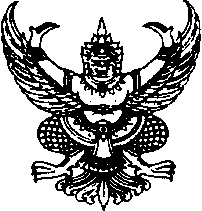 ส่วนราชการ     โรงเรียนบ้านตาขุนวิทยา  อำเภอบ้านตาขุน  จังหวัดสุราษฎร์ธานี	                                  ที่           /	วันที่        เดือน             พ.ศ.     เรื่อง รายงานผลการซ่อมเสริม/แก้ตัว ประจำภาคเรียนที่ 2 ปีการศึกษา 2563 เรียน   ผู้อำนวยการโรงเรียนบ้านตาขุนวิทยา  	 	ตามที่ข้าพเจ้า..............................................................................................................ตำแหน่ง.................... กลุ่มสาระการเรียนรู้............................................................ รับผิดชอบจัดการเรียนการสอน ดังนี้1.รายวิชา...........................................................รหัสวิชา.............ระดับชั้น ม. ...../..... จำนวน...........คนผลปรากฏว่านักเรียนผ่าน.......คน ไม่ผ่าน.......คน ได้ดำเนินการซ่อมเสริม/แก้ตัว ผ่านแล้ว.......คน ไม่ผ่าน.......คน2.รายวิชา...........................................................รหัสวิชา.............ระดับชั้น ม. ...../..... จำนวน...........คนผลปรากฏว่านักเรียนผ่าน.......คน ไม่ผ่าน.......คน ได้ดำเนินการซ่อมเสริม/แก้ตัว ผ่านแล้ว.......คน ไม่ผ่าน.......คน3.รายวิชา...........................................................รหัสวิชา.............ระดับชั้น ม. ...../..... จำนวน...........คนผลปรากฏว่านักเรียนผ่าน.......คน ไม่ผ่าน.......คน ได้ดำเนินการซ่อมเสริม/แก้ตัว ผ่านแล้ว.......คน ไม่ผ่าน.......คน	ข้าพเจ้าได้ดำเนินการให้นักเรียนที่ไม่ผ่านได้สอบแก้ตัว ซึ่งปรากฏดังเอกสารที่แนบจึงเรียนมาเพื่อโปรดทราบและพิจารณา  								ลงชื่อ............................................             					            (..................................................)								  ครูประจำวิชาความเห็นของหัวหน้ากลุ่มสาระ..............................................................................………………………………………………………………………............................................................................……………………………………………...........................................................................								ลงชื่อ.....................................................				                 			       (………………………………………..)          			             			         		     หัวหน้ากลุ่มสาระความเห็นของรองผู้อำนวยการกลุ่มบริหารงานวิชาการ	..............................................................................………………………………………………………………………............................................................................……………………………………………...........................................................................								ลงชื่อ.....................................................				                 			     	(นางกัญจนา สมชาติ)          			             				รองผู้อำนวยการกลุ่มบริหารงานวิชาการความเห็นของผู้อำนวยการ				......................................................................................................................................................................................................................................................................................................................................................................										          ลงชื่อ…………………………………………………….            					                          	  (นายบุญเลิศ  ทองชล)    					                             	    ผู้อำนวยการโรงเรียนบ้านตาขุนวิทยา 